NCG GUIDELINES- 2019Gynecological CancersManagement GuidelinesCategories of the guidelinesEssentialOptimalOptional*Herewith essential will be referred as (a),optimal as (b) and optional as (c) Disclaimer: These are general guidelines and must be considered with value judgements for individual patients.The document defines management guidelines for treatment, education and research purpose only and by any means cannot be used for legal purpose.ContentCERVIX CANCERFIGO 2018Workup, Investigations & TreatmentStage IA1 & Stage I A2BT alone: 7 Gy* 5 Fr High dose rate or 60 Gy Low dose rate equivalent prescribed to point A.EBRT and BT: EBRT dose of 45-50 Gy/25 Fr followed by BT dose of 7 Gy * 2-3 Fr high dose rate.Stages IB and IIAStages IB1-2 and IIA1EBRT and BT: Aim a total of.75-80 Gy to point A or 85 Gy to High risk Clinical Target Volume in radical setting along with weekly cisplatin (40 mg/m2).Overall treatment time up-to 56 days. Ovarian transposition may be offered as indicated for preservation of hormonal function in those with squamous histology.Adjuvant treatment after Radical surgeryEBRT and BT: EBRT (IMRT) dose of 45-50 Gy/25 Fr followed by BT dose of 6 Gy * 2Fr high dose rate.EBRT and BT: EBRT (IMRT)dose of 45-50 Gy/25 Fr followed by BT dose of 6 Gy * 2Fr. Weekly cisplatin 40 mg/m2 when indicated. Overall treatment time <56 daysStage IB3-IVA*EBRT and BT: EBRT dose of 45-50 Gy/25 Fr followed by BT dose to a total dose of 80-85 Gy to point A or 85 Gy to High risk clinical target volume.  Nodal EBRT boost: 6- 10 G for pathological nodes. Overall treatment time <56 Days. Image based Brachytherapy should be the preferred treatment approach when available.# Neoadjuvant chemotherapy is not the preferred treatment approach due to limited evidence but should be used very selectively in cases after multidisciplinary consult. In patients not responding to NACT may be considered for palliative radiotherapy or chemotherapy**Weekly cisplatin 40 mg/m2***P+C – Paclitaxel 175mg/m2 + Carboplatin AUC 5/6 every 3 weeklyStage IVIndividualized Rx	Individualized Rx**EBRT and BT: : EBRT dose of 45-50 Gy/25 Fr followed by BT dose to a total dose of 80-85 Gy to point A or 85 Gy to High risk clinical target volume.  Nodal EBRT boost: 6- 10 Gy for pathological nodes. Overall treatment time <56 DaysPalliative RT : Dose to be decided based on indication. Common fractionation regimes: 30 Gy in 3 Fr (Once monthly), 30 Gy in 10 Fr (2 weeks), 20 Gy in 5 Fr (1 week)SBRT to metastatic site: Dose to metastatic sites decided by number and site of metastasis and can be delivered in 3-6 fractions with dose ranging from 24-60 Gy as deemed appropriate for the metastatic setting.Palliative Chemotherapy:  Single Agent  Cisplatin (30-40 mg/m2 weekly or 50-75 mg/m2 every 3 weekly)Single Agent  Carboplatin AUC 5 every 3 weekly      Paclitaxel 175mg/m2  + Carboplatin AUC 5 every 3 weekly      Gemcitabine and Carboplatin***Select CasesRecurrent Pelvic Disease*** Select cases*= Concurrent chemotherapy (Cisplatin) can be considered along with conventionally fractionated external radiationRT-Radiotherapy, BT-Brachytherapy, EBRT-External Beam Radiotherapy, CT ChemotherapyRecurrent Metastatic DiseaseSummary of Imaging Investigations and Management Recommendations for Optimal and Minimal Resource Setting in Cervix CancerEPITHELIAL OVARIAN CANCER (LEVELS OF EVIDENCE IN PARENTHESES)DiagnosisSymptoms of bloating, dyspepsia, nausea, constipation, distension, abdominal or pelvic pain, urinary frequency or urgencyPalpable pelvic or abdominal massAscites/pleural effusionWork Up & InvestigationsPersonal and family historyComplete History including-  Change of bowel habits, bleeding per rectum, weight loss or jaundice       - Any breast lump- Menstrual History -In young women history of primary amenorrhea.Thorough clinical examination including pelvic and per rectal examination. To also do clinical breast examination and especially look for any supraclavicular lymph node. Haematological and biochemical investigationsSerum tumor markers: CA-125, CEA, CA 19.9 (Ca 19.9-(c))(In patients <40 years to also do AFP, βHCG, S LDH, S Inhibin B if indicated)Contrast CT scan of abdomen and pelvis and chest X-ray (a) (b).CT scan of the chest if clinically indicated or Germ Cell tumor is suspected. Upper and Lower GI endoscopy if clinically indicated eg.If History /examination suggestive of GI involvementIf there is only ascites and no adnexal mass seen on imagingBilateral solid adnexal massesCA 125 : CEA <25Ascitic fluid/ pleural fluid cytology (if present). Cell block preparation for IHC may be done (IHC (c))If disease is confined to the ovary and /or primary surgery is planned FNAC/ Biopsy of the mass if primary surgery not indicated. Biopsy or FNAC to be done only in advanced disease where primary surgery not planned.Genetic Testing for BRCA 1 and 2 in case family history suggestive. Consider in all high grade non mucinous epithelial ovarian carcinoma (c)TreatmentPRIMARY TREATMENT (Levels of evidence in parentheses)Clinical early stage				Clinical advanced stage *Surgery –Staging Laparotomy 		*Surgery	     3# NACT (selected Stage IIIC/IV) (1)	Primary cyto-reductionLow Risk ¶	High Risk¶¶                                                                                    *Surgery Interval      Cyto-reductionObservation 		** 6# Adjuvant chemotherapy (CT)                                  ** 3# Adjuvant CT***Follow-up					***Follow-up				***Follow-up¶ Low Risk- Stage IA/IB , Grade 1, Non-Clear cell Histology¶¶ High Risk – Stage IA/IB, Grade  2/3, Clear cell histology, Stage IC, Stage II* Pathology- Grossing and complete reporting of the surgical specimen should be done.**Chemotherapy -Six cycles of paclitaxel 175 mg/m2  and carboplatin AUC 5/6 every 3 weekly is the standard adjuvant chemotherapy.  In early stage ovarian cancer where chemotherapy is indicated, can consider 6 cycles single agent carboplatin or 3 cycles of paclitaxel and carboplatin. (However in high grade serous carcinoma consider 6 cycles of Paclitaxel and Carboplatin)(a)(b)Three cycles of neoadjuvant chemotherapy followed by interval de-bulking surgery and 3 cycles of adjuvant platinum based chemotherapy is an appropriate option for patients with bulky stage IIIC or IV ovarian carcinoma.(a)(b)Bevacizumab 15 mg/kg or 7.5 mg/kg – This is approved for adjuvant use with adjuvant chemotherapy followed by maintenance in those with advanced ovarian cancer (c)PARP inhibitors – Olaparib 300 mg twice a day X2 years in those with advanced ovarian cancers with BRCA mutations***Follow-up-Clinical Evaluation, CA 125 and imagining where clinically indicated.RELAPSED OVARIAN CANCER (Levels of evidence in parentheses)* Platinum refractory/resistant				**Platinum Sensitive Relapse*Single agent Chemotherapy/Best supportive care 	              ** Platinum based combination ChemotherapyNo response or progression on previous platinum therapy or progression within 6 months of its completion Progression more than 6 months after completion of previous platinum chemotherapyAddition of bevacizumab or PARP inhibitors based on appropriate indications if feasible after risk benefit assessment Radiotherapy in localised pelvic relapse in platinum resistant or  refractory patients Summary of  Imaging and Management Recommendations for Optimal and Optional Resource SettingENDOMETRIAL CANCERDiagnosis & WorkupInvestigations $$: PET-CT should not be done in early lesions.** TH+ BSO is the minimum standard.Lymph nodal dissection in patients with high risk features based on pre- or intra-operative assessmentTreatment **Surgery#Normal appearing ovaries may be preserved in a young patient for fertility preservation after counselling and explaining associated risks.Fertility preservation: In young patients, disease limited to endometrium, Grade I, endometriod histology, ER/PR Positive, and P53 negative. Counselling for the associated risks is mandatory.A pre-treatment MRI is mandatory to evaluate local extent of disease and status of ovaries. Treatment is done by high dose progesterone with frequent response monitoring at 2-3 monthly interval. The efficacy of progesterone containing IUDs alone is not proven in invasive endometrial cancer. TH BSO: Total Hysterectomy Bilateral Salpingoophorectomy (Open/ Laparoscopic/ Robotic)Post-operative Risk Group Stratification for Adjuvant Therapy ^^^^ESMO-ESGO-ESTRO Consensus Guidelines on Endometrial cancer-version 2015Adequate Surgery**                                                            Inadequate Surgery ******Unilateral Salpingo-oophorectomy/ No Salpingo-oophorectomy/Lymph node dissection not done.Histology Based TreatmentAdjuvant setting: BT only: 7 Gy* 3FrEBRT: 45-50 Gy in 25 FrDefinitive setting: EBRT: 45-50 Gy in 25 Fr followed by Intra-cavitary BT (Total EQD2 dose depends on Stage at presentation)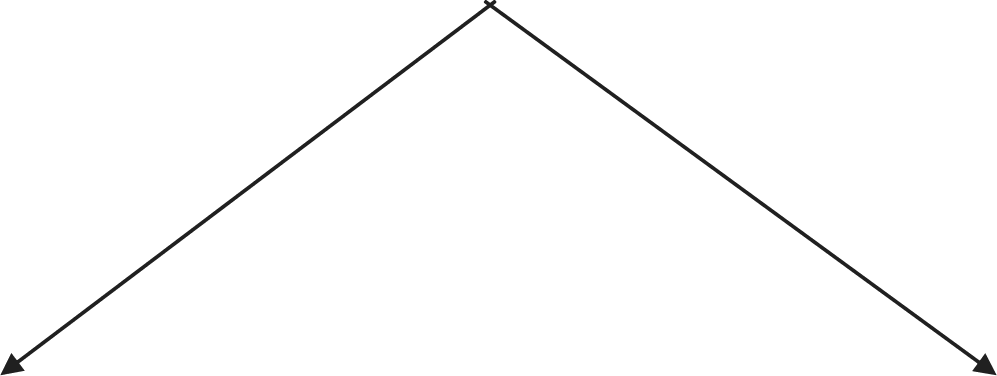 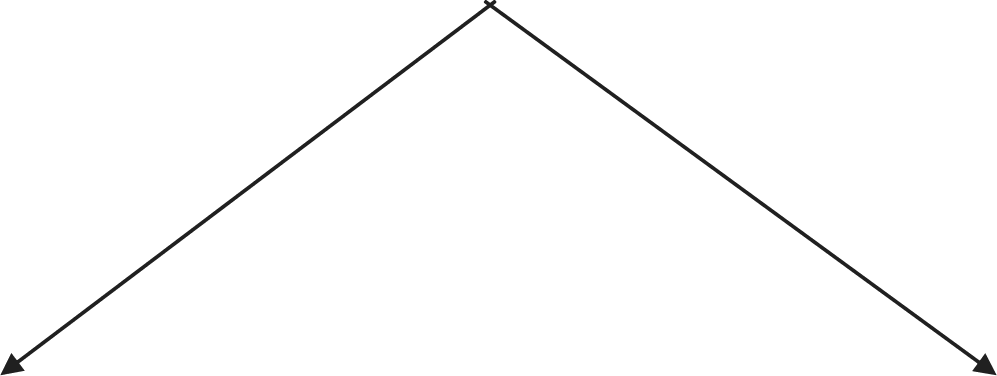 VULVAR  CANCERDiagnosis• Clinical presentation (lesion on the vulva, history of chronic prurites /soreness of vulva)• Clinical examination should include general physical examination, lymphnode palpation of groin and supraclavicular nodes, vulvar vaginal and cervical inspection, palpation and internal examination of uterus and adnexaInvestigationsBiopsy of suspected lesion for diagnosis of cancer/precancer/benign pathology should be based on histopathology (not cytology)Staging CT scan and investigations for general fitness to treat should be done following confirmation of cancer/precancerImaging: For primary tumor: -	Early lesion : Thorough Clinical Examination (EUA if necessary)(a)(b)-	Advanced lesion: MRI / CT pelvis may be required to rule out invasion of neighbouring structures including urethra / anorectum to assist in final treatment decision(a)(b)For Nodal Staging :-	Early lesion : US inguinal region / CT pelvis / SLND(a)(b)-	Advanced lesion: MRI / CT(a)(b)PET CT is required in melanomas(a)(b)TreatmentEarly stage vulvar cancer Stage I with normal groinsLocally advanced stage vulvar cancerMetastatic vulvar cancerAdjuvant treatment of vulva and groins following surgical excisionAdjuvant setting:EBRT to Groin/ Primary tumour bed: 50 Gy in 25 FrDefinitive setting:EBRT (Phase I): 45-50 Gy followed by BT (Phase II) of / EBRT boost (Phase II) of 16-20 Gy to primary and EBRT nodal boost to macroscopic LN to additional dose of 10 Gy. Radical or Boost Brachytherapy may be considered in patients suitable for the same. Boost brachy can be delivered in 3-6 fractions and radical in 8-10 fractions.Summary of Imaging and Management Recommendations for Vulvar CancerCervix CancerWorkup, Investigations & Treatment4-8Recurrent Pelvic Disease9Recurrent Metastatic Disease10Summary of Imaging and Management Recommendations for Optimal and Minimal Resource Setting in cervix cancer11-15Epithelial Ovarian Cancers (Level of Parentheses)Diagnosis, Workup & Investigations16TreatmentPrimary Treatment17Relapsed Ovarian Cancer(Levels of evidence in parentheses)19Summary of Imaging and Management Recommendations for Optimal and Minimal Resource Setting in Ovarian cancer20-24Endometrial CancerDiagnosis, Workup & Investigations25-26Treatment	Surgery – Adequate & inadequate27-30Histology based treatment31Inoperable & unfit for Surgery32Follow-up Algorithm33Summary of Imaging and Management Recommendations for Endometrial Cancer34-39Vulvar CancerDiagnosis, Workup & Investigations	40Treatment	Early stage vulvar cancer41Locally advanced  stage vulvar cancer42Metastatic vulvar cancer43Adjuvant treatment44-45Summary of Imaging and Management Recommendations for Vulvar Cancer46-51Disease(a) Essential(b)Optimal (c) OptionalRemarksPathologyTumor type, Grade, Depth of Invasion, LVSITumor type, Grade, Depth of Invasion, LVSIIHC as IndicatedImaging and staging investigationsStage FIGO 2018Early cervical cancer (stage IA1, IA2, IB1,IB2 and IIA1)Biopsy and Lab Investigations (Complete Blood Count, Liver and Renal Function Tests, HIV status)USG abdomen and pelvis.Chest X-rayCECT abdomen and pelvisBiopsy and Lab Investigations (Complete Blood Count, Liver and Renal Function Tests, HIV status)MRI abdomen and pelvisChest X-ray---EUA may be done as indicated  MRI should be considered in patients who desire fertility preservationLocally advancedCervical cancer  (IB3,IIA2-IVA)Biopsy and Lab Investigations (Complete Blood Count, Liver and Renal Function Tests, HIV statusCECT abdomen and pelvis,CT Thorax in patients with Para-aortic nodes (IIIC2) for adequate systemic stagingCystoscopy /Procto-sigmoidoscopy with or without biopsy to confirm bladder / rectal mucosa involvementBiopsy and Lab Investigations (Complete Blood Count, Liver and Renal Function Tests, HIV status)MRI Abdomen and pelvisORCECT abdomen and pelvis,Chest X-rayCT Thorax in patients with Para-aortic nodes (IIIC2) for adequate systemic stagingCystoscopy /Procto-sigmoidoscopy with or without biopsy to confirm bladder / rectal mucosa involvementPETCT may also be used to determine para-aortic nodal involvement especially in situations wherein FNAC not feasible.EUA may be done as indicated As incidence of lymphnode metastasis is high,CECT is preferred overUSG. PET CT may be additionally used if clinically indicated.MR Pelvis may provide additional information for primary tumor including adjacent organ involvementManagement(a) (b)(c)RemarksFIGO stageIA1Type A Radical Hysterectomy +/- PLND(if LVSI+) orConizationor Radical BT 60 Gyto point A.Type A Radical Hysterectomy orConizationorRadical trachelectomy if fertility desiredor Radical BT 60 Gyto point A.If diagnosis of stage IA cervical cancer in postoperative case after simple hysterectomy – may be referredfor PLND or assessmentfor the need for adjuvantpelvic RTIA2Type B radical hysterectomyand pelvic lymphadenectomyOrRadical BT alone65-70 Gy point A.Type B radical hysterectomyand pelvic lymphadenectomyorRadical trachelectomy and PLND iffertility is desiredOrRadical BT alone65-70 Gy point A.Sentinel lymph node biopsyIB1Type C 1/C 2 radical hysterectomy with PLND.Open surgery is the procedure of choice.orUpfront 3DCRT and BT with or without chemotherapy followed by Image based 3D Brachytherapy with prescription to Point A (75-85Gy) or High Risk CTV (85Gy).Postoperative adjuvant radiation in those with postoperative two of three intermediate risk factors (size > 4 cm, LVSI, deep stromal infiltration).Concurrent chemotherapy to be added in the case of any high-risk features (vaginal cut margins, lymph nodes, or parametria positive).IMRT represents the current standard of care for postoperative RT (45-50Gy/25#/5 weeks). Additional BT should be considered after EBRT (12 Gy/2# High dose Rate BT only if vaginal cut margins positive or vaginal cuff margins compromised. Image based BT planning is recommended.3DCRT may be considered only when IMRT not feasible due to patient logistics or no provisions for referrals. Patients with adenocarcinoma and  > 2cm in size and an additional risk factor may be considered for adjuvant radiationType C 1/C 2 radical hysterectomy with PLND.Open surgery is the procedure of choice.Intraoperative frozen section facility Upfront 3DCRT and BT with or without chemotherapy followed by Image based 3D Brachytherapy with prescription to Point A (75-85Gy) or High Risk CTV (85Gy).Postoperative adjuvant radiation in those with postoperative two or three intermediate risk factors (size > 4 cm, LVSI, deep stromal infiltration).Concurrent chemotherapy (weekly Cisplatin 40 mg/m2 X5 weeks) to be added in the case of any high-risk features (vaginal cut margins, nodes, or parametria positive).Image guided IMRT represents the current standard of care for postoperative RT (45-50Gy/25#/5 weeks). Additional BT should be considered after EBRT (12 Gy/2# High dose Rate BT only if vaginal cut margins positive or vaginal cuff margins compromized . Image based BT planning is recommended.Patients with adenocarcinoma and  > 2cm in size and an additional risk factor may be considered foradjuvant radiationSentin el lymph node biopsyRadical trachelectomy andPLND in suitablecases of stage IB1, if fertility is desired.Intensity Modulated Radiotherapy may be associated with reduced acute and late toxicity.Preoperative thoroughassessment of size,parametrial involvement,and nodal status isrecommended to avoidadjuvant treatment.Patients with nodes > 1 cm on imaging in size should be considered as stage IIIC1r and image guided Biopsy/FNAC may be done to prove nodal metastases and  may be offered upfront CTRT.If the decision is made to  operate in the presence of equivocal nodes on imaging then frozen section should be used to assess nodes and decide on further evaluation of nodes. Hysterectomy should beabandoned if nodes arepositive on frozen sectionIB2 and IIA1Type C 1/C 2 radical hysterectomy with PLND.Open surgery is the procedure of choice.orUpfront 3DCRT and BT with or without chemotherapy followed by Image based 3D Brachytherapy with prescription to Point A (75-85Gy) or High Risk CTV (85Gy).Postoperative adjuvant radiation in those with postoperative two of three intermediate risk factors (size > 4 cm, LVSI, deep stromal infiltration).Concurrent chemotherapy to be added in the case of any high-risk features (vaginal cut margins, lymph nodes, or parametria positive).IMRT represents the current standard of care for postoperative RT (45-50Gy/25#/5 weeks). Additional BT should be considered after EBRT (12 Gy/2# High dose Rate BT only if vaginal cut margins positive or vaginal cuff margins compromized . Image based BT planning is  recommended.3DCRT may be considered only when IMRT not feasible  due to patient logistics or no provisions for referrals. Patients with adenocarcinoma and  > 2cm in size and an additional risk factor may be considered foradjuvant radiationType C 1/C 2 radical hysterectomy with PLND.Open surgery is the procedure of choice.orUpfront 3DCRT and BT with or without chemotherapy followed by Image based 3D Brachytherapy with prescription to Point A (75-85Gy) or High Risk CTV (85Gy).Intraoperative frozen section facilityPostoperative adjuvant radiation in those with postoperative two or three intermediate risk factors (size > 4 cm, LVSI, deep stromal infiltration).Concurrent chemotherapy to be added in the case of any high-risk features (vaginal cut margins, nodes, or parametria positive). Image guided-IMRTrepresents the current standard of care for postoperativeRT (45-50Gy/25#/5 weeks).Additional BT should be considered after EBRT (12 Gy/2# High dose Rate BT . Image based planning recommended.Patients with adenocarcinoma and  > 2cm in size and an additional risk factor may be considered foradjuvant radiationsentinel lymph node biopsyIntensity Modulated Radiotherapy may be associated with reduced acute and late toxicity.Preoperative thoroughassessment of size,parametrial involvement,and nodal status isrecommended to avoidadjuvant treatment.Patients with nodes > 1 cm on imaging in size should be considered as stage IIIC1r and image guided Biopsy/FNAC may be done to prove nodal metastases and  may be offered upfront CTRT.If the decision id made to  operate in the presence of equivocal nodes on imagingthen frozen section should be used to assess nodes and decide on further evaluation of nodes. Hysterectomy should beabandoned if nodes arepositive on frozen sectionIB3,IIA2,IIB,IIIA,IIIBConcurrent pelvic chemo-radiation (3DCRT)  with prescription to a biologically cumulative dose  to Point A (80-85 Gy) or High risk CTV (85 Gy).Image based (orthogonal X-rays atleast) BT planning is  recommended.Concurrent weekly cisplatin (40 mg/m2) during external radiation.Concurrent pelvic chemo-radiation (3DCRT) and 3D Image based (preferably MR/ CT based) BT to a biologically cumulative dose of 80 - 85 Gy to HRCTV.  Concurrent weekly cisplatin (40 mg/m2) during external radiation.Radical RT alone (in patients who are unable to tolerate concurrentChemo-radiation as a result of low creatinine clearance or advanced age)No prophylactic stentingis recommended inpatients with IIIB andhydroureteronephrosis.Percutaneous nephrostomyand DJ stenting should be avoided in patients with deranged creatinine> 3 g/dL; such patientsshould be considered forpalliative hypo-fractionatedRT.IIIC1Concurrent pelvic chemo-radiation (3DCRT)  with prescription to a biologically cumulative dose  to Point A (80-85 Gy) or High risk CTV (85 Gy).Image based (orthogonal X-rays atleast) BT planning is  recommended.Concurrent weekly cisplatin (40 mg/m2) during external radiation.Patients with positive nodes should be considered for nodal dose escalation to pathological nodes to 55-60 Gy equivalent.Concurrent pelvic chemo-radiation (3DCRT) and 3D Image based (preferably MR/ CT based) BT to a biologically cumulative dose of 80 - 85 Gy to HRCTV.  Concurrent weekly cisplatin (40 mg/m2) during external radiation.Patients with positive nodes should be considered for nodal dose escalation to pathological nodes to 55-60 Gy equivalent using Image guided Intensity Modulated Radiotherapy with integration for nodal boost (simultaneous/ sequential)  Radical RT alone followed by brachytherapy(in patients who are unable to tolerate concurrentChemo-radiation as a result of low creatinine clearance or advanced age)Use of neo-adjuvant chemotherapyis not routinely recommended. However, may be discussed within multidisciplinary team if patients have nodal conglomerates> 3 cm in diameter wherein poor response is anticipated to concurrent chemo-radiation.IIIC2Extended field radiation with concurrent cisplatin (40 mg/m2) and Image based (BT to a biologically cumulative dose of 80 - 85 Gy to point A or HRCTV.  Patients with positive nodes should be considered for nodal dose escalation to pathological nodes to 55-60 Gy equivalent.Extended field radiation with  concurrent cisplatin (40 mg/m2)and 3D Image based (preferably MR based) BT to a biologically cumulative dose of 80 - 85 Gy to HRCTV.  Patients with positive nodes should be considered for nodal dose escalation for pathological nodes to 55-60 Gy equivalent preferably with Image Guided IMRT  ----Use of neo-adjuvant chemotherapyis not routinely recommended. However, may be discussed within multidisciplinary team if patients have nodal conglomerates> 3 cm in diameter wherein poor response is anticipated to concurrent chemo-radiation.IVAIf focal bladder/rectal infiltration, then upfront pelvic chemo-radiation (3DCRT). Cystoscopy/ Rectosigmoidoscopy evaluation to assess response followed by Image based BT is recommendedorRadical RT alone (in patients who are unable to tolerate concurrentChemo-radiation as a result of low creatinine clearance or advanced age)If nodal disease is also present nodal dose escalation to 55-60 Gy may be considered. IMRT may be utilized if availablePatients with focal bladder/rectal infiltration and additional large para-aortic nodes may be considered for 2-4 cycles of neo-adjuvant chemotherapy followed by re-evaluationwith cystoscopy / recto-sigmoidoscopy and nodal response, then decideon extended-field radiation and concurrent chemotherapy followed by BT. If poor response then consider  palliative RT.Patients with frank bladder / rectalinfiltration may be considered for upfront palliative RT and/or palliative chemotherapy.Palliative care reference should be done early on in patients who are planning for palliative treatmentPain Clinic referral to be made for optimal pain controlIf focal bladder/rectal infiltration, then upfront pelvic chemo-radiation (3DCRT / Image guided IMRT). Cystoscopy/ Rectosigmoidoscopy evaluation to assess response followed by Image based BT(preferably with MR /CT) is recommendedorRadical RT alone (in patients who are unable to tolerate concurrentChemo-radiation as a result of low creatinine clearance or advanced age)If nodal disease is also present nodal dose escalation to 55-60 Gy may be considered. In such a case IMRT should be considered.Patients with focal bladder/rectal infiltration and additional large para-aortic nodes may be considered for 2-4 cycles of neo-adjuvant chemotherapy followed by re-evaluationwith cystoscopy / recto-sigmoidoscopy and nodal response, then decideon extended-field radiation and concurrent chemotherapy followed by BT. If poor response then consider  palliative RT.Patients with frank bladderinfiltration may be considered for upfront palliative RT and/or palliative chemotherapy.Palliative care reference should be done early on in patients who are planning for palliative treatmentPain Clinic referral to be made for optimal pain controlSelect patients with IVA disease may be considered for exenteration after pelvic RT, depending on treatmentresponse, patient wishes, and theavailability ofinfrastructure andexpertNeoadjuvant chemotherapy is not the standard of care but 2-4 cycles of paclitaxel and carboplatin may be considered after discussion in multidisciplinary team.IVBPalliative chemo and Palliative RT to metastatic sites.Paclitaxel (80 mg/m2 weekly or 175 mg/m2 q 3 weekly), Cisplatin (30-40 mg/m2 weekly, 50-75 mg/m2 q 3 weekly), Carboplatin (AUC 5/6every 3 weekly ), Gemcitabine (1000mg/m2 D1, D8 every 3 weekly), are active agents that can be considered in combination or as single agent  either upfront or after progression on first line chemotherapy. Up-to 6 cycles in first line setting are considered optimal.Palliative care reference should be done early on in patients who are planning for palliative treatmentPatients with good performance status and oligo-metastasis ( including nodal other than pelvic/para-aortic) may be considered for radical doses of involved field RT and Brachytherapy in addition to systemic chemotherapy.Stereotactic Radiation to oligo-metastatic sites (individualized approach based on site and volume) may be discussed if available.Palliative chemo and Palliative RT to metastatic sites.Paclitaxel (80 mg/m2 weekly or 175 mg/m2 q 3 weekly), Cisplatin (30-40 mg/m2 weekly, 50-75 mg/m2 q 3 weekly), Carboplatin (AUC 5/6every 3 weekly ), Gemcitabine (1000mg/m2 D1, D8 every 3 weekly) are active agents that can be considered in combination or as single agent  either upfront or after progression on first line chemotherapy. Up-to 6 cycles in first line setting are considered optimal.The use of targeted agents such as Bevacizumab (in addition to Paclitaxel and  Carboplatin in first line Metastatic setting is an option in select patients.Palliative care reference should be done early on in patients who are planning for palliative treatmentPatients with good performance status and oligo-metastasis (including nodal other than pelvic/para-aortic) may be considered for radical doses of involved field RT  (3DCRT /IMRT) and Image based (CT/MR) Brachytherapy in addition to systemic chemotherapy.Stereotactic Radiation to oligo-metastatic sites (individualized approach based on site and volume)   Immunotherapy (Pembrolizumab 200 mg every 3 weekly).remains optionalThe use of Pembrolizumab in second line setting is approved in PDL1 positive (CPS PDL1 ≥1)populationThe addition Pembrolizumab to Paclitaxel and Carboplatin /Cisplatin in first line  metastatic  or recurrent cervical cancer is an option in CPS PDL1 ≥1-Recommendations for stage IV B disease have been modified in 2019 on the basis of large database analysis demonstrating survival benefit of local treatment and Phase II RCT demonstrating survival benefit of stereotactic RT to oligo metastatic sites.DiseasIa)(b)EssentialDiseasIa)(b)Essential(b)Optimal(c) Optional(c) OptionalRemarksRemarksRemarksStaging Work up and InvestigationsFIGO Early Stage I/IICECT Abdomen + Pelvis Chest X-ray (CECT Thorax if indicated)CECT Abdomen + Pelvis Chest X-ray (CECT Thorax if indicated)CECT Abdomen + Pelvis Chest X-ray (CECT Thorax if indicated)CECT Abdomen + Pelvis Chest X-ray (CECT Thorax if indicated)CECT Abdomen + Pelvis Chest X-ray (CECT Thorax if indicated)MRI Abdomen and PelvisPET-CT/PET-MRIMRI may help to better characterise benign from malignant ovarian lesionMRI may help to better characterise benign from malignant ovarian lesionLocally advancedStage III/IVCECT Abdomen + Pelvis Chest X-ray (CECT Thorax if indicated)CECT Abdomen + Pelvis Chest X-ray (CECT Thorax if indicated)CECT Abdomen + Pelvis Chest X-ray (CECT Thorax if indicated)CECT Abdomen + Pelvis Chest X-ray (CECT Thorax if indicated)CECT Abdomen + Pelvis Chest X-ray (CECT Thorax if indicated)Staging Laparoscopy  to determine operabilityPET-CT/PET-MRI------RecurrentCECT Abdomen + Pelvis Chest X-ray (CECT Thorax if indicated)USG abdomen and PelvisCECT Abdomen + Pelvis Chest X-ray (CECT Thorax if indicated)USG abdomen and PelvisCECT Abdomen + Pelvis Chest X-ray (CECT Thorax if indicated)USG abdomen and PelvisCECT Abdomen + Pelvis Chest X-ray (CECT Thorax if indicated)USG abdomen and PelvisCECT Abdomen + Pelvis Chest X-ray (CECT Thorax if indicated)USG abdomen and PelvisPET-CTPET CT may be  considered if planning secondary cyto-reduction PET CT may be  considered if planning secondary cyto-reduction Tumor MarkersCA 125, CEAAFP, β hcg, LDHInhibin BCA 125, CEAAFP, β hcg, LDHInhibin BCA 125, CEAAFP, β hcg, LDHInhibin BCA 125, CEA, CA19.9AFP, β hcg, LDHInhibin BCA 125, CEA, CA19.9AFP, β hcg, LDHInhibin BHE4AFP, β hcg, LDHInhibin B as indicatedAFP, β hcg, LDHInhibin B as indicatedOther work up CBC, LFT, RFT, Serum electrolytes, ECGCBC, LFT, RFT, Serum electrolytes, ECGCBC, LFT, RFT, Serum electrolytes, ECGCBC, LFT, RFT, Serum electrolytes, ECGCBC, LFT, RFT, Serum electrolytes, ECG*S Iron, TIBC,S Ferritin, B12, Folate, ECG 2DECHO*if Clinically indicated*if Clinically indicated*B/L MammogramUpper GI endoscopyLower GI endoscopy*B/L MammogramUpper GI endoscopyLower GI endoscopy*If clinically indicated to rule out Krukenberg tumor*If clinically indicated to rule out Krukenberg tumorIntervention RadiologyPathology Ascitic fluid cytology in advanced cancersGrossing and complete reporting of the surgical specimen should be doneImage guided biopsy /FNAC if indicated (in advanced cancers)Pathology reporting Tumour type, gradeAscitic fluid cytology in advanced cancersGrossing and complete reporting of the surgical specimen should be doneImage guided biopsy /FNAC if indicated (in advanced cancers)Pathology reporting Tumour type, gradeAscitic fluid cytology in advanced cancersGrossing and complete reporting of the surgical specimen should be doneImage guided biopsy /FNAC if indicated (in advanced cancers)Pathology reporting Tumour type, gradeAscitic fluid cytology in advanced cancersGrossing and  complete reporting of the surgical specimen should be doneImage guided biopsy /FNAC if indicated (In advanced cancers)-Ascitic fluid cell block and IHC-Intra op Frozen in early cancersPathology reporting Tumour type, gradeIHC markers as indicatedAscitic fluid cytology in advanced cancersGrossing and  complete reporting of the surgical specimen should be doneImage guided biopsy /FNAC if indicated (In advanced cancers)-Ascitic fluid cell block and IHC-Intra op Frozen in early cancersPathology reporting Tumour type, gradeIHC markers as indicatedGenetic Testing ---------Genetic counselling and testing to be offered to all non mucinous epithelial ovarian cancers Genetic counselling and testing to be offered to all non mucinous epithelial ovarian cancers --------Epithelial Ovarian Cancer ManagementFIGO stageEarly Stage Clinically Stage I/IISurgeryPrimary Surgery(Peritoneal fluid /wash cytology, systematic exploration of the abdomen and pelvis, multiple peritoneal biopsies, total abdominal hysterectomy with bilateral salpingo-oophorectomy, omentectomy, nodal staging (if indicated) with systematic pelvic and para aortic lymphadenectomy).Primary Surgery(Peritoneal fluid /wash cytology, systematic exploration of the abdomen and pelvis, multiple peritoneal biopsies, total abdominal hysterectomy with bilateral salpingo-oophorectomy, omentectomy, nodal staging (if indicated) with systematic pelvic and para aortic lymphadenectomy).Primary Surgery(Peritoneal fluid /wash cytology, systematic exploration of the abdomen and pelvis, multiple peritoneal biopsies, total abdominal hysterectomy with bilateral salpingo-oophorectomy, omentectomy, nodal staging (if indicated) with systematic pelvic and para aortic lymphadenectomy).Primary Surgery(Peritoneal fluid/wash  cytology, systematic exploration of the abdomen and pelvis, multiple peritoneal biopsies, total abdominal hysterectomy with bilateral salpingo-oophorectomy, omentectomy, nodal staging (if indicated) with systematic pelvic and para aortic lymphadenectomy).Primary Surgery(Peritoneal fluid/wash  cytology, systematic exploration of the abdomen and pelvis, multiple peritoneal biopsies, total abdominal hysterectomy with bilateral salpingo-oophorectomy, omentectomy, nodal staging (if indicated) with systematic pelvic and para aortic lymphadenectomy).Conservative surgery i.e. unilateral salpingo-oophorectomy with preservation of the normal contralateral ovary and uterus may be considered in young patients desirous of child bearing with stage IA, low grade disease or borderline tumours.Conservative surgery i.e. unilateral salpingo-oophorectomy with preservation of the normal contralateral ovary and uterus may be considered in young patients desirous of child bearing with stage IA, low grade disease or borderline tumours.Adjuvant Chemotherapy3- 6 cycles of Paclitaxel175 mg/m2  and Carboplatin AUC 5 or 6 every 3 weekly  (High grade serous- 6 preferred) OR6 cycles of Single Agent Carboplatin AUC 5 or 6 every 3 weekly (Weekly Paclitaxel 80 mg/m2 and Carboplatin AUC 2 is also an option)3- 6 cycles of Paclitaxel175 mg/m2  and Carboplatin AUC 5 or 6 every 3 weekly  (High grade serous- 6 preferred) OR6 cycles of Single Agent Carboplatin AUC 5 or 6 every 3 weekly (Weekly Paclitaxel 80 mg/m2 and Carboplatin AUC 2 is also an option)3- 6 cycles of Paclitaxel175 mg/m2  and Carboplatin AUC 5 or 6 every 3 weekly  (High grade serous- 6 preferred) OR6 cycles of Single Agent Carboplatin AUC 5 or 6 every 3 weekly (Weekly Paclitaxel 80 mg/m2 and Carboplatin AUC 2 is also an option)3- 6 cycles of Paclitaxel175 mg/m2  and Carboplatin AUC 5 Or 6 every 3 weekly  (High grade serous- 6 preferred) OR6 cycles of Single Agent Carboplatin AUC 5 Or 6 every 3 weekly (Weekly Paclitaxel 80 mg/m2 and Carboplatin AUC 2 is also an option)3- 6 cycles of Paclitaxel175 mg/m2  and Carboplatin AUC 5 Or 6 every 3 weekly  (High grade serous- 6 preferred) OR6 cycles of Single Agent Carboplatin AUC 5 Or 6 every 3 weekly (Weekly Paclitaxel 80 mg/m2 and Carboplatin AUC 2 is also an option)------------Advanced StageSurgeryPrimary Cyto-reductive surgery OR3-4 cycles NACT followed by Interval Cyto-reductionPrimary Cyto-reductive surgery OR3-4 cycles NACT followed by Interval Cyto-reductionPrimary Cyto-reductive surgery OR3-4 cycles NACT followed by Interval Cyto-reductionPrimary Cyto-reductive surgery OR3-4 cycles NACT followed by Interval Cyto-reductionPrimary Cyto-reductive surgery OR3-4 cycles NACT followed by Interval Cyto-reductionHIPECNACT vs Primary Surgery- similar survival outcome with less surgical morbidity with NACTPatient selection for primary debulking surgery over NACT based on Patient factors (Poor performance status, low albumin, multiple comorbities, recent Venous Thromboembolism , advanced stage and age); disease factors (radiological – miliary disease over small bowel surface/mesentry, porta hepatis nodes, stage IVB bulky disease, root of mesentry involvement) and infrastructure ( availability of intensive care, intensivist, interventional radiologist)NACT vs Primary Surgery- similar survival outcome with less surgical morbidity with NACTPatient selection for primary debulking surgery over NACT based on Patient factors (Poor performance status, low albumin, multiple comorbities, recent Venous Thromboembolism , advanced stage and age); disease factors (radiological – miliary disease over small bowel surface/mesentry, porta hepatis nodes, stage IVB bulky disease, root of mesentry involvement) and infrastructure ( availability of intensive care, intensivist, interventional radiologist)Chemotherapy 6 cycles of Paclitaxel 175mg/m2  and Carboplatin AUC 5 OR 6(May go up-to maximum 8 cycles)(Weekly Paclitaxel 80 mg/m2 and Carboplatin AUC 2 is also an option)- Those with poor performance status or co morbidities single agent Carboplatin is an option  6 cycles of Paclitaxel 175mg/m2  and Carboplatin AUC 5 OR 6(May go up-to maximum 8 cycles)(Weekly Paclitaxel 80 mg/m2 and Carboplatin AUC 2 is also an option)- Those with poor performance status or co morbidities single agent Carboplatin is an option  6 cycles of Paclitaxel 175mg/m2  and Carboplatin AUC 5 OR 6(May go up-to maximum 8 cycles)(Weekly Paclitaxel 80 mg/m2 and Carboplatin AUC 2 is also an option)- Those with poor performance status or co morbidities single agent Carboplatin is an option 6 cycles of Paclitaxel 175mg/m2  and Carboplatin AUC 5 OR 6(May go up-to maximum 8 cycles)(Weekly Paclitaxel 80 mg/m2 and Carboplatin AUC 2 is also an option)- Those with poor performance status or co morbidities single agent Carboplatin  is an option6 cycles of Paclitaxel 175mg/m2  and Carboplatin AUC 5 OR 6(May go up-to maximum 8 cycles)(Weekly Paclitaxel 80 mg/m2 and Carboplatin AUC 2 is also an option)- Those with poor performance status or co morbidities single agent Carboplatin  is an option*-Intraperitoneal Chemotherapy- HIPEC -Bevacizumab in stage IV disease /those not optimally cyto-reduced-PARP inhibitors (Germline BRCA mutated)*Note-Are approved drugs but cost benefit ratio to be discussed with patients*Note-Are approved drugs but cost benefit ratio to be discussed with patientsRecurrentSerological relapseObservation If asymptomatic Observation If asymptomatic Observation If asymptomatic Observation If asymptomatic Observation If asymptomatic ----CT scan may be done in asymptomatic patients with rising CA125 and those without significant disease can be kept under observationCT scan may be done in asymptomatic patients with rising CA125 and those without significant disease can be kept under observationChemotherapy Platinum Sensitive-Platinum based doublet –Paclitaxel 175mg/m2 q 3 weekly/ liposomal doxorubicin 30 mg/m2 q 4 weekly/ Gemcitabine 1000mg /m2 D1,D8 q 3 weeklyWith Carboplatin AUC 5 q 3 weekly(AUC 2 weekly) OR Cisplatin 60-75 mg/m3 q 3 weekly (or30-37.5 mg/m2 weekly D1,D8 q 3 weekly)Platinum Resistant-Oral Etoposide 50mg/m2 D1-21 q 28 days-Liposomal Doxorubicin 40 mg/m2 q 4 weekly -Weekly Paclitaxel 80mg/m2 weeklyPlatinum Sensitive-Platinum based doublet –Paclitaxel 175mg/m2 q 3 weekly/ liposomal doxorubicin 30 mg/m2 q 4 weekly/ Gemcitabine 1000mg /m2 D1,D8 q 3 weeklyWith Carboplatin AUC 5 q 3 weekly(AUC 2 weekly) OR Cisplatin 60-75 mg/m3 q 3 weekly (or30-37.5 mg/m2 weekly D1,D8 q 3 weekly)Platinum Resistant-Oral Etoposide 50mg/m2 D1-21 q 28 days-Liposomal Doxorubicin 40 mg/m2 q 4 weekly -Weekly Paclitaxel 80mg/m2 weeklyPlatinum Sensitive-Platinum based doublet –Paclitaxel 175mg/m2 q 3 weekly/ liposomal doxorubicin 30 mg/m2 q 4 weekly/ Gemcitabine 1000mg /m2 D1,D8 q 3 weeklyWith Carboplatin AUC 5 q 3 weekly(AUC 2 weekly) OR Cisplatin 60-75 mg/m3 q 3 weekly (or30-37.5 mg/m2 weekly D1,D8 q 3 weekly)Platinum Resistant-Oral Etoposide 50mg/m2 D1-21 q 28 days-Liposomal Doxorubicin 40 mg/m2 q 4 weekly -Weekly Paclitaxel 80mg/m2 weeklyPlatinum Sensitive-Platinum based doublet –Paclitaxel 175mg/m2 q 3 weekly/ liposomal doxorubicin 30 mg/m2 q 4 weekly/ Gemcitabine 1000mg /m2 D1,D8 q 3 weeklyWith Carboplatin AUC 5 q 3 weekly(AUC 2 weekly) OR Cisplatin 60-75 mg/m3 q 3 weekly (or30-37.5 mg/m2 weekly D1,D8 q 3 weekly)Platinum Resistant-Oral Etoposide 50mg/m2 D1-21 q 28 days-Liposomal Doxorubicin 40 mg/m2 q 4 weekly -Weekly Paclitaxel 80mg/m2 weeklyPlatinum Sensitive-Platinum based doublet –Paclitaxel 175mg/m2 q 3 weekly/ liposomal doxorubicin 30 mg/m2 q 4 weekly/ Gemcitabine 1000mg /m2 D1,D8 q 3 weeklyWith Carboplatin AUC 5 q 3 weekly(AUC 2 weekly) OR Cisplatin 60-75 mg/m3 q 3 weekly (or30-37.5 mg/m2 weekly D1,D8 q 3 weekly)Platinum Resistant-Oral Etoposide 50mg/m2 D1-21 q 28 days-Liposomal Doxorubicin 40 mg/m2 q 4 weekly -Weekly Paclitaxel 80mg/m2 weekly*Bevacizumab 15 mg/kg  #PARP inhibitors Olaparib 300 mg BDRucaparib 600 mg BD*BevacizumabTopotecan*#Are approved drugs but cost benefit ratio to be discussed with patients# PARPi as maintenance in those who have received  ≥ 2  prior lines of platinum based chemotherapy and had a response to last platinum therapy irrespective of BRCA status (the magnitude of benefit though is maximum in those with BRCA mutation)In patients with germline BRCA mutation  with platinum sensitive relapse  who have received ≥3 lines of platinum based chemotherapy, PARPi monotherapy is an option (Though platinum based doublet remains the standard of care)*#Are approved drugs but cost benefit ratio to be discussed with patients# PARPi as maintenance in those who have received  ≥ 2  prior lines of platinum based chemotherapy and had a response to last platinum therapy irrespective of BRCA status (the magnitude of benefit though is maximum in those with BRCA mutation)In patients with germline BRCA mutation  with platinum sensitive relapse  who have received ≥3 lines of platinum based chemotherapy, PARPi monotherapy is an option (Though platinum based doublet remains the standard of care)Secondary Cyto-reduction if indicated*Secondary Cyto-reduction if indicated*Secondary Cyto-reduction if indicated*Secondary Cyto-reduction if indicated*Secondary Cyto-reduction if indicated*Palliative surgery or emergency surgery if indicated (bowel perforation/obstruction)*If patient fulfils AGO criteria ( good PS, no or minimal ascites and optimal surgery at time of primary surgery) *If patient fulfils AGO criteria ( good PS, no or minimal ascites and optimal surgery at time of primary surgery) RTPalliative RT in symptomatic patientsPalliative RT in symptomatic patientsPalliative RT in symptomatic patientsIn patients with platinum resistant or refractory disease and not planned for palliative surgery focal RT  may be considered in localised pelvic relapsePalliative RT  based on symptomsIn patients with platinum resistant or refractory disease and not planned for palliative surgery focal RT  may be considered in localised pelvic relapsePalliative RT  based on symptomsDefiniteve RT+/-BT in patients with pelvic recurrenc e not amenable to further surgery or chemotherapy.------Palliative CarePalliative Care in those with advanced recurrent disease with or without systemic therapyPalliative Care in those with advanced recurrent disease with or without systemic therapyPalliative Care in those with advanced recurrent disease with or without systemic therapyPalliative Care in those with advanced recurrent disease with or without systemic therapyPalliative Care in those with advanced recurrent disease with or without systemic therapy---------GERM CELL TUMORS ManagementSurgeryFertility sparing surgery(Unilateral salpingo oophorectomy)+ Staging Procedure• The staging procedure includes infracolic omentectomy, biopsy of the diaphragmatic peritoneum, paracolic gutters, pelvic peritoneum and peritoneal washingsFertility sparing surgery(Unilateral salpingo oophorectomy)+ Staging Procedure• The staging procedure includes infracolic omentectomy, biopsy of the diaphragmatic peritoneum, paracolic gutters, pelvic peritoneum and peritoneal washingsFertility sparing surgery(Unilateral salpingo oophorectomy)+ Staging Procedure• The staging procedure includes infracolic omentectomy, biopsy of the diaphragmatic peritoneum, paracolic gutters, pelvic peritoneum and peritoneal washingsFertility sparing surgery(Unilateral salpingo oophorectomy)+ Staging Procedure• The staging procedure includes infracolic omentectomy, biopsy of the diaphragmatic peritoneum, paracolic gutters, pelvic peritoneum and peritoneal washingsFertility sparing surgery(Unilateral salpingo oophorectomy)+ Staging Procedure• The staging procedure includes infracolic omentectomy, biopsy of the diaphragmatic peritoneum, paracolic gutters, pelvic peritoneum and peritoneal washings• Fertility sparing surgery should be considered even in advanced casesIn postmenopausal women with advanced-stage disease or with bilateral ovarian involvement, abdominal hysterectomy and bilateral salpingo-oophorectomy could be carried out.Uterus may be preserved in advanced case if normal.Fertility sparing surgery should be considered even in advanced casesIn postmenopausal women with advanced-stage disease or with bilateral ovarian involvement, abdominal hysterectomy and bilateral salpingo-oophorectomy could be carried out.Uterus may be preserved in advanced case if normal.Chemotherapy*3 -4 cycles of BEPOR 4 cycles of EP (early stage)Bleomycin 30 U (18U/m2) D1,8,D15 Etoposide 100mg/m2 D1-D5CDDP 20 mg/m2 D1-D5ecvery 21 days*3 -4 cycles of BEPOR 4 cycles of EP (early stage)Bleomycin 30 U (18U/m2) D1,8,D15 Etoposide 100mg/m2 D1-D5CDDP 20 mg/m2 D1-D5ecvery 21 days*3 -4 cycles of BEPOR 4 cycles of EP (early stage)Bleomycin 30 U (18U/m2) D1,8,D15 Etoposide 100mg/m2 D1-D5CDDP 20 mg/m2 D1-D5ecvery 21 days*3 -4 cycles of BEPOR 4 cycles of EP (early stage)Bleomycin 30 U (18U/m2) D1,8,D15 Etoposide 100mg/m2 D1-D5CDDP 20 mg/m2 D1-D5every 21 daysIn patients with Bleomycin toxicity/ contraindication VeIP may be used*3 -4 cycles of BEPOR 4 cycles of EP (early stage)Bleomycin 30 U (18U/m2) D1,8,D15 Etoposide 100mg/m2 D1-D5CDDP 20 mg/m2 D1-D5every 21 daysIn patients with Bleomycin toxicity/ contraindication VeIP may be used----Avoid bleomycin in those greater than 40*Stage IA Dysgerminoma and Stage IA GI teratoma No adjuvant chemotherapy-4 cycles of BEP in advanced stages III/IVAvoid bleomycin in those greater than 40*Stage IA Dysgerminoma and Stage IA GI teratoma No adjuvant chemotherapy-4 cycles of BEP in advanced stages III/IVRecurrent Germ Cell Tumors Referral to a centre with Optimal facilitiesReferral to a centre with Optimal facilitiesReferral to a centre with Optimal facilitiesTIP (Paclitaxel 250 mg/m2 D1 as a 24 hour infusion, Ifosfamide 1200mg/m2 D2-D6 with MesnaCisplatin 20 mg /m2 D2-D6 with appropriate premedication and Growth factor support .Cycle to be repeated every 21 days X4 cycles)VeIP Vinblastine 0.11 mg/kg D1 and D2Ifosfamide 1200 mg/m2 D1-D5With MesnaCisplatin 20 mg/m2 with appropriate premedication and Growth factor supportCycle to be repeated every 21 days X4 cycles)GemOxPacli (Gemcitabine 800mg/m2, D1, D8, Paclitaxel 80 mg /m2 D1, D8, Oxaliplatin 130 mg/m2 D1, with premedication and growth factor support as needed. Cycle to be repeated every 21 days TIP (Paclitaxel 250 mg/m2 D1 as a 24 hour infusion, Ifosfamide 1200mg/m2 D2-D6 with MesnaCisplatin 20 mg /m2 D2-D6 with appropriate premedication and Growth factor support .Cycle to be repeated every 21 days X4 cycles)VeIP Vinblastine 0.11 mg/kg D1 and D2Ifosfamide 1200 mg/m2 D1-D5With MesnaCisplatin 20 mg/m2 with appropriate premedication and Growth factor supportCycle to be repeated every 21 days X4 cycles)GemOxPacli (Gemcitabine 800mg/m2, D1, D8, Paclitaxel 80 mg /m2 D1, D8, Oxaliplatin 130 mg/m2 D1, with premedication and growth factor support as needed. Cycle to be repeated every 21 days RadiotherapyPalliative RT in patients with metastasis or recurrent and chemorefractory status and not eligible for surgical treatment.Palliative RT in patients with metastasis or recurrent and chemorefractory status and not eligible for surgical treatment.Palliative RT in patients with metastasis or recurrent and chemorefractory status and not eligible for surgical treatment.GRANULOSA CELL TUMORSSurgeryComprehensive surgical staging (TAH + BSO + debulking of enlarged pelvic lymph nodes if indicated)Fertility sparing surgery if indicatedComprehensive surgical staging (TAH + BSO + debulking of enlarged pelvic lymph nodes if indicated)Fertility sparing surgery if indicatedComprehensive surgical staging (TAH + BSO + debulking of enlarged pelvic lymph nodes if indicated)Fertility sparing surgery if indicatedComprehensive surgical staging (TAH + BSO + debulking of enlarged pelvic lymph nodes if indicated)Fertility sparing surgery if indicatedComprehensive surgical staging (TAH + BSO + debulking of enlarged pelvic lymph nodes if indicated)Fertility sparing surgery if indicated---Endometrial biopsy may be consideredEndometrial biopsy may be consideredChemotherapy*3-4 cycles of BEP OR4# EPBleomycin 30 U (18U/m2) D1,8,D15 Etoposide 100mg/m2 D1-D5CDDP 20 mg/m2 D1-D5ecvery 21 days OR 6 cycles of Paclitaxel 175mg/m2+ Carboplatin AUC 5 OR 6 every 3 weekly*3-4 cycles of BEP OR4# EPBleomycin 30 U (18U/m2) D1,8,D15 Etoposide 100mg/m2 D1-D5CDDP 20 mg/m2 D1-D5ecvery 21 days OR 6 cycles of Paclitaxel 175mg/m2+ Carboplatin AUC 5 OR 6 every 3 weekly*3-4 cycles of BEP OR4# EPBleomycin 30 U (18U/m2) D1,8,D15 Etoposide 100mg/m2 D1-D5CDDP 20 mg/m2 D1-D5ecvery 21 days OR 6 cycles of Paclitaxel 175mg/m2+ Carboplatin AUC 5 OR 6 every 3 weekly*3-4 cycles of BEP OR4# EPBleomycin 30 U (18U/m2) D1,8,D15 Etoposide 100mg/m2 D1-D5CDDP 20 mg/m2 D1-D5ecvery 21 days OR 6 cycles of Paclitaxel 175mg/m2+ Carboplatin AUC 5/6 every 3 weekly*3-4 cycles of BEP OR4# EPBleomycin 30 U (18U/m2) D1,8,D15 Etoposide 100mg/m2 D1-D5CDDP 20 mg/m2 D1-D5ecvery 21 days OR 6 cycles of Paclitaxel 175mg/m2+ Carboplatin AUC 5/6 every 3 weekly----*Granulosa Cell – Stage IA -IC1 – Observation IC2/3- May be kept on active surveillance/ chemotherapy Rest need adjuvant chemotherapySertoli Leydig cell Tumor-Stage IA – without poorly differentiated or heterologous elements _ Follow upIA with poorly differentiated and heterologous elements  and any stage >IA need chemotherapy*Granulosa Cell – Stage IA -IC1 – Observation IC2/3- May be kept on active surveillance/ chemotherapy Rest need adjuvant chemotherapySertoli Leydig cell Tumor-Stage IA – without poorly differentiated or heterologous elements _ Follow upIA with poorly differentiated and heterologous elements  and any stage >IA need chemotherapyStageIA, G1TH BSO#Stage IA G2/3, IB G1TH BSO +/-Pelvic LymphadenectomyStage IB G2/3TH BSO pelvic lymphadenectomy +/-paraaortic lymphadenectomyStage IITH BSO/Type 2 Radical Hysterectomy &pelvic lymphadenectomy ± paraaortic lymphadenectomySerous histologyTH BSO + pelvic and paraaortic lymphadenectomy and infracolic omentectomyRisk GroupDescriptionLow riskStage I endometrioid, grade 1–2, <50% myometrial invasion, LVSI negativeIntermediate riskStage I endometrioid, grade 1–2, ≥50% myometrial invasion, LVSI negativeHigh-Intermediate riskStage I endometrioid, grade 3, <50% myometrial invasion, regardless of LVSI statusStage I endometrioid, grade 1–2, LVSI unequivocally positive, regardless of depth of invasionHigh RiskStage I endometrioid, grade 3, >50% myometrial invasion, regardless of LVSI statusStage II Stage III endometrioid, no residual disease Non endometrioid (serous or clear cell or undifferentiated carcinoma, or carcinosarcoma)AdvancedStage III residual disease and stage IVAMetastaticStage IVBSummary of Imaging and Management Recommendations for Endometrial CancersSummary of Imaging and Management Recommendations for Endometrial CancersSummary of Imaging and Management Recommendations for Endometrial CancersSummary of Imaging and Management Recommendations for Endometrial Cancers(a)Essential(b)Optimal (c)OptionalRemarksDisease Clinically confined to body of uterus Pre-treatment Workup Endometrial biopsy +/-IHCComplete Hemogram, Renal and Liver Function tests, Electrocardiogram ImagingChest radiographUSG(TAS+TVS) abdomen+ pelvisPathologyTumour type, grade, depth of invasion, LVSISurgeryApproach: Open/ MIS(Laparoscopic)Peritoneal Cytology Type I Histology; gr 1/2 without deep myommertial involvement: Extrafascial Type I Hysterectomy with bilateral salphingo-oophorectomy with lymph node assessment +/-BPLNDType I Histology; gr3 or deep myometrial involvement   Extrafascial Type I Hysterectomy with bilateral salphingo-oophorectomy with BPLND +/- retroperitoneal  lymphadenectomyType II Histology: Extrafascial Type I Hysterectomy with bilateral salphingo-oophorectomy with pelvic and para-aortic lymph node dissection with infracolicmentectomy.Retroperitoneal  lymphadenectomy-  Type II histology,Positive pelvic node, enlarged RP nodes, deep myometrial involvement   AdjuvantStage IAGrade I/II with no LVSI: Observation Grade III with no LVSI: Vaginal BrachytherapyGrade I-III with LVSI: External beam Radiotherapy to Pelvis [Status of LVSI not known in view of poor processing/ lack of expertise: To consider as LVSI positive status][Type II Histology: Considered as Grade III]Stage IBGrade I/II with no LVSI: Vaginal BrachytherapyGrade I-III with LVSI: External beam Radiotherapy to Pelvis[Status of LVSI not known in view of poor processing/ lack of expertise: To consider as LVSI positive status][Type II Histology: Considered as Grade III]External Beam radiation therapy using IMRT should be considered when available else 3DCRT may be used.Referral to another centre may also be discussed for IMRT if feasible.Pre-treatment Workup Endometrial biopsy +/-IHCComplete Hemogram, Renal and Liver Function tests, Electrocardiogram ImagingChest radiographUSG(TAS+TVS) abdomen+ pelvisorCT scan (abdomen +Pelvis)orMRI (abdomen +Pelvis)PathologyTumour type, grade, depth of invasion, LVSIIHC for P53, MMR ER, PR on tissue Blocks, POLE if availableSurgeryApproach: Open/ MIS (Laparoscopic)Peritoneal Cytology Type I Histology; gr 1/2 without deep myommertialinvolvement:Extrafascial Type I Hysterectomy with bilateral salphingo-oophorectomy with lymph node assessment +/-BPLNDType I Histology; gr3 or deep myommertial involvement   Extrafascial Type I Hysterectomy with bilateral salphingo-oophorectomy with BPLND +/- retroperitoneal  lymphadenectomyType II Histology: Extrafascial Type I Hysterectomy with bilateral salphingo-oophorectomy with pelvic and para-aortic lymph node dissection with infracolicmentectomy.Retroperitoneal  lymphadenectomy-  Type II histology,Positive pelvic node, enlarged RP nodesAdjuvantStage IAGrade I/II with no LVSI: Observation Grade III with no LVSI: Vaginal BrachytherapyGrade I-III with LVSI: External beam Radiotherapy to Pelvis [Status of LVSI not known in view of poor processing/ lack of expertise: To consider as LVSI positive status][Type II Histology: Considered as Grade III]Stage IBGrade I/II with no LVSI: Vaginal BrachytherapyGrade I-III with LVSI: External beam Radiotherapy to Pelvis[Status of LVSI not known in view of poor processing/ lack of expertise: To consider as LVSI positive status][Type II Histology: Considered as Grade III]For external beam radiation therapy, Image guided IMRT should be used. Image Based brachytherapy planning for vaginal Bt should be done. Sentinel lymph node biopsyFrozen section examination of uterus for depth of invasion, tumor size and grade and cervical involvement Robotic SurgeryVaginal Hysterectomy: In patients not fit for abdominal hysterectomy Medically inoperable: Radical Radiotherapy to Pelvis (External beam Radiotherapy + Intra-cavitary Brachytherapy)Ovarian preservation may be considered in selected young age, low grade early stage cases after proper counsellingFertility Preservation:  In young potentially fertile woman with:Disease confined to endometrium or with minimum myometrial invasionGrade I, Well Differentiated Endometroid Histology ER/PR Positive Status/P53 Wild typeMRI is a must in the above.Counselling regarding associated risks to be explained. Treatment is by high dose progesterone therapy with periodic r evaluation for responseStage IITumor invades cervical stroma, Endometrial biopsy +/-IHCComplete Hemogram, Renal and Liver Function tests, Electrocardiogram ImagingChest radiographUSG(TAS+TVS) abdomen+ pelvisCECT Abdomen and PelvisApproach: Open (preferred if gross cervical involvement)Peritoneal Cytology Type I Histology:Type I or type II Radical l Hysterectomy with bilateral salphingo-oophorectomy with BPLND +/- retroperitoneal  lymphadenectomyType II Histology: Type I or type II Radical l Hysterectomy with bilateral salphingo-oophorectomy with pelvic and para-aortic lymph node dissection with infracolicmentectomy.External beam Radiotherapy to Pelvis+/- Vaginal BrachytherapyExternal Beam radiation therapy using IMRT should be considered when available else 3DCRT may be used.Referral to another centre may also be discussed for IMRT if feasible.Endometrial biopsy +/-IHCComplete Hemogram, Renal and Liver Function tests, Electrocardiogram ImagingChest radiographMRI (abdomen +Pelvis)orCT scan (abdomen +Pelvis)Approach: Open (preferred if gross cervical involvement)/ MIS (Laparoscopic Peritoneal Cytology Type I Histology:Type I or type II Radical l Hysterectomy with bilateral salphingo-oophorectomy with BPLND +/- retroperitoneal  lymphadenectomyType II Histology: Type I or type II Radical l Hysterectomy with bilateral salphingo-oophorectomy with pelvic and para-aortic lymph node dissection with infracolicmentectomy.External beam Radiotherapy to Pelvis+/- Vaginal BrachytherapyImage Guided IMRT for external RT and Image guided brachytherapy should be used. Robotic ApproachMedically / Surgically inoperable:Radical Radiotherapy to Pelvis (External beam Radiotherapy + Image Based Intracavitary Brachytherapy)Stage IIILocal and/or regional spread of the tumorIIIA: Tumor invades the serosa of the corpus uteri and/or adnexaeIIIB: Vaginal and/or Parametrial involvement IIIC1:  Positive pelvic nodesIIIC2:Positive para-aortic lymph nodes with or without positive pelvic lymph nodesEndometrial biopsy +/-IHCComplete Hemogram, Renal and Liver Function tests, CA125Electrocardiogram ImagingChest radiograph SOS CT thoraxCT scan (abdomen +Pelvis)Type-I Hysterectomy with bilateral salphingo-oophorectomy with pelvic and para-aortic lymph node dissection +/-Omentectomy. Maximal Cytoreductive Surgery may be considered in the presence of bulky disease.Chemotherapy (Paclitaxel 175mg/m2  and Carboplatin AUC 5/6): 4- 6 Cycles +/- Radiation therapy +/- concurrent chemotherapy()Cisplatin 50mg/m2 q 3 weekly (Sequencing can be as per Institutional Practice)To supplement with vaginal brachytherapy depending on the following factors:Vaginal cuff/ Parametrial positive marginsVaginal cuff/ parametrial margins are not reported in view of poor processing/ suboptimal surgeryChemotherapy Regimen: Paclitaxel 175mg/m2 + Carboplatin AUC 5-6:: 3 weekly regimen External Beam radiation therapy using IMRT should be considered when available else 3DCRT may be used.Referral to another centre may also be discussed for IMRT if feasible.Endometrial biopsy +/-IHCComplete Hemogram, Renal and Liver Function tests, CA125Electrocardiogram ImagingChest radiograph SOS CT thoraxMRI (abdomen +Pelvis)orCT scan (abdomen +Pelvis)Type-I Hysterectomy with bilateral salphingo-oophorectomy with pelvic and para-aortic lymph node dissection +/-Omentectomy. Maximal Cytoreductive Surgery may be considered in the presence of bulky disease.Chemotherapy (Paclitaxel 175mg/m2  and Carboplatin AUC 5/6): 4- 6 Cycles +/- Radiation therapy +/- concurrent chemotherapy()Cisplatin 50mg/m2 q 3 weekly (Sequencing can be as per Institutional Practice)To supplement with vaginal brachytherapy depending on the following factors:Vaginal cuff/ Parametrial positive marginsVaginal cuff/ parametrial margins are not reported in view of poor processing/ suboptimal surgeryChemotherapy Regimen: Paclitaxel 175mg/m2 + Carboplatin AUC 5-6:: 3 weekly regimen For external beam radiation therapy, Image guided IMRT should be used. Whole body PET-CTif indicatedInoperable: Systemic Chemotherapy 4-6 Cycles followed by re-assessment for debulking surgeryChemotherapy Regimen: Paclitaxel 175mg/m2 + Carboplatin AUC 5-6:: 3 weekly regimenNot fit for Chemotherapy Radical Radiotherapy to Pelvis +/- Para-Aortic Region (External beam Radiotherapy + Intracavitary Brachytherapy)To use image based brachytherapy  approach for improved control rates*To consider tumour directed RT after Chemotherapy in patients not fit for Surgery.Hormone therapy may be considered for patients not fit for Systemic chemotherapy. In hormone receptor positive casesStage IVATumor invasion of bladder and/or bowel mucosaEndometrial biopsy +/-IHCComplete Hemogram, Renal and Liver Function tests, CA125Electrocardiogram ImagingChest radiograph SOS CT thoraxCT scan (abdomen +Pelvis)orMRI (abdomen +Pelvis) Maximal Cytoreductive Surgery may be considered in  the presence of bulky disease Palliative ChemotherapyPelvic RT+/- BrachytherapyHormonal therapy in hormone receptor positive cases Endometrial biopsy +/-IHCComplete Hemogram, Renal and Liver Function tests, CA125Electrocardiogram ImagingChest radiograph SOS CT thoraxCT scan (abdomen +Pelvis)orMRI (abdomen +Pelvis) Maximal Cytoreductive Surgery may be considered in  the presence of bulky disease Palliative ChemotherapyPelvic RT+/- BrachytherapyHormonal therapy in hormone receptor positive cases Image Guided IMRT should be used for EBRT deliveryIn medically inoperable patients image guided brachytherapy should be considered.PET CT/PET MRI/bone scan if indicated Inoperable: Systemic Chemotherapy:4-6 cycles. To consider Palliative Surgery after Chemotherapy in respondersStage IVBDistant metastases, including intra-abdominal metastases and/or inguinal lymphnodesEndometrial biopsy +/-IHCComplete Hemogram, Renal and Liver Function tests, CA125Electrocardiogram ImagingCT scan (Thorax +abdomen +Pelvis)To consider upfront surgery in highly selected patients Systemic Chemotherapy: 6 Cycles Paclitaxel and CarboplatinSecond Line -Weekly Paclitaxel or Doxorubicin To consider Palliative Surgery after Chemotherapy in respondersHormonal therapy in hormone receptor positive cases Endometrial biopsy +/-IHCComplete Hemogram, Renal and Liver Function tests, CA125Electrocardiogram ImagingChest radiograph SOS CT thoraxWhole body PET-CTOr MRI (abdomen +Pelvis)orCT scan (abdomen +Pelvis)To consider upfront surgery in highly selected patients Systemic Chemotherapy: 6 Cycles  Paclitaxel and CarboplatinSecond Line -Weekly Paclitaxel or Doxorubicin To consider Palliative Surgery after Chemotherapy in respondersHormonal therapy in hormone receptor positive cases Whole body PET-CT/bone scan If IndicatedStereotactic RT may be considered for oligometastatic disease Immunotherapy in patients with MSI high(pembrolizumab 200 mg q 3 weeklyPalliative RT for symptom reliefImaging(a)(b)(c)RemarksEarlyTransvaginal Ultrasound with Endometrial BiopsyGrade I: No further investigationChest X RayTransvaginal Ultrasound with Endometrial BiopsyGrade I: No further investigationChest X RayMRI Pelvis with abdominal screeningOr CECT abdomen and pelvisAdvancedCECT Thorax+Abdomen + pelvis CECT Thorax+Abdomen+ pelvisMRI Pelvis + abdomenPET CTTo assess for operability w.r.t primary tumour and burden of lymph nodes(a)Essential(b)Optimal(c)OptionalRemarksImaging Vulva CancerFor primary tumor: Early lesion: Thorough Clincal Examination (EUA if necessary)Advanced lesion: CT pelvis may be required to rule out invasion of neighbouring structures including urethra / anorectum to assist in final treatment decisionFor Nodal Staging : Early lesion: US inguinal region / CT pelvis Advanced lesion: MRI / CT For primary tumor: Early lesion: Thorough Clincal Examination (EUA if necessary)Advanced lesion: MRI / CT pelvis may be required to rule out invasion of neighbouring structures including urethra / anorectum to assist in final treatment decisionFor Nodal Staging : Early lesion: US inguinal region / CT pelvis / SLNDAdvanced lesion: MRI / CT PET CT for MelanomaPET CT if indicated for squamous and adenocarcinoma -----T1-2 lesion with <_ to 1mm invasion*Radical Wide local excision Omit groin node dissection if no enlarged groin nodes  (GND)  followed by observationIf unfit for Surgery, Radical Radiation therapy including brachytherapy may be effective alternativeRadical Wide local excision Omit groin node dissection if no enlarged groin nodes  (GND)  followed by observationIf unfit for Surgery, Radical Radiation therapy including brachytherapy may be effective alternative------------All other T1/Early T2 lesionsWide local excision with groin node dissection orWell lateralized T1 lesions more than 2cms from midline     ipsilateral groin node dissection If ipsilateral nodes negative, then contralateral GND should be omittedIf Close MarginRe-excision of margins if feasibleIn areas very close to anus/urethra, close observation if margin <8mmIf margins <4mm close observation versus local radiotherapy should be discussed as vulvar recurrences are salvageable at presentationGroin Node positiveIf sentinel node positive, complete groin dissection is warranted. Close observation of groin if 1 node positive in complete GND with micrometastases (<5mm)> 1 node positive with / without extracapsular spread adjuvant radiation +/- concomitant cisplatin chemotherapy to the affected groin and ipsilateral external iliac / pelvic nodes (depending on the echelon positivity)Unfit for SxRadical Radiation therapy including brachytherapy may be an effective alternative. 3DCRT or IMRT (if feasible) can be considered along with concurrent chemotherapyWide local excision with groin node dissection orWell lateralized T1 lesions more than 2cms from midline     ipsilateral groin node dissection If ipsilateral nodes negative, then contralateral GND should be omittedIf Close MarginRe-excision of margins if feasibleIn areas very close to anus/urethra, close observation if margin <8mmIf margins <4mm close observation versus local radiotherapy should be discussed as vulvar recurrences are salvageable at presentationGroin Node positiveIf sentinel node positive, complete groin dissection is warranted. Close observation of groin if 1 node positive in complete GND with micrometastases (<5mm)> 1 node positive with / without extracapsular spread adjuvant radiation +/- concomitant cisplatin chemotherapy to the affected groin and ipsilateral external iliac / pelvic nodes (depending on the echelon positivity)Unfit for SxRadical Radiation therapy including brachytherapy is an effective alternative. IMRT (where available OR 3DCRT) should be considered along with concurrent chemotherapySentinel node dissection if facilities available (with radiotracer)Adjacent areas of lichen sclerosis/ hyperkeratosis/High grade VIN should preferably be excised without compromising on functionality of vulvaFurther adjuvant treatment is based on final surgical pathology report of primary lesion and groin nodesAll patients are followed up for a minimum of 10 years and sometimes lifelong depending on  MDT consensus-Large T2-3 lesion not involving the anus or urethra -Absence of enlarged groin nodes on palpation/ CT scanRadical Wide local excision/ Simple Vulvectomy / Radical Vulvectomy depending on the local extent of lesion and bilateral groin node dissection (GND) orRadical Chemo-radiation +/- Brachytherapy boost3DCRT or IMRT can be considered Neodjuvant Chemotherapy (Platinum ± 5FU OR Paclitaxel) in select cases where upfront chemoradiation not feasibleIf Close Margin on surgeryRe-excision of margins if feasibleIn areas very close to anus/urethra, close observation if margin <8mmAdj local radiotherapy to be considered if tumour size> 4 cm or margin positive/Close. 3DCRT or IMRT based on availabilityGroin Node positive on pathologyIf sentinel node positive, complete groin dissection is warranted. Close observation of groin if 1 node positive in complete GND with micrometastases (<5mm)If 1 node positive with  extracapsular spread adjuvant radiation +/- concomitant cisplatin chemotherapy to the affected groin and ipsilateral external iliac / pelvic nodes (depending on the echelon positivity)3DCRT or IMRT based on availability can be considered Radical Wide local excision/ Simple Vulvectomy / Radical Vulvectomy depending on the local extent of lesion and bilateral groin node dissection (GND) orRadical Chemo-radiation +/- Brachytherapy boost IMRT for external RT planning (Where IMRT not available 3DCRT may be used)Neodjuvant Chemotherapy in select cases where upfront chemoradiation not feasibleIf Close Margin on surgeryRe-excision of margins if feasibleIn areas very close to anus/urethra, close observation if margin <8mmAdj local radiotherapy to be considered if tumour size> 4 cm or margin positive/Close. Image guided IMRT should be considered(Where IMRT not available 3DCRT may be used)Groin Node positive on pathologyIf sentinel node positive, complete groin dissection is warranted. Close observation of groin if 1 node positive in complete GND with micrometastases (<5mm)If 1 node positive with  extracapsular spread adjuvant radiation +/- concomitant cisplatin chemotherapy to the affected groin and ipsilateral external iliac / pelvic nodes (depending on the echelon positivity)Image guided IMRT should be considered.(Where IMRT not available 3DCRT may be used)--Reconstructive surgery of the vulva/groins should be considered when there is a large defect following surgery or non healing surgical wound which necessitates prolonged stay in the hospitalFurther adjuvant treatment is based on final surgical pathology report of primary lesion and groin nodesAll patients are followed up for a minimum of 10 years and sometimes lifelong depending on the MDT consensus-Large T2-3 lesion not involving the anus or urethra-Presence of  enlarged groin nodes on palpation/CT scanRadical Wide local excision/ Radical Vulvectomy depending on the local extent of lesion and fine needle aspiration of groin node or GND / debulking of groin node if feasible followed by adjuvant chemoradiation (with Cisplatin) to primary, inguinal and pelvic nodes. 3DCRT T can be considered ORRadical Chemoradiation (Cisplatin)+/- Brachytherapy boost3DCRT or IMRT can be considered ORNeodjuvant chemotherapy (Platinum ± 5FU OR Paclitaxel) when upfront chemoradiation not considered feasibleRadical Wide local excision/ Radical Vulvectomy depending on the local extent of lesion and fine needle aspiration of groin node or GND / debulking of groin node if feasible followed by adjuvant chemoradiation (Cisplatin) to primary, inguinal and pelvic nodes. 3DCRT T can be considered ORRadical Chemoradiation +/- Brachytherapy boostImage guided IMRT should be considered(Where IMRT not available 3DCRT may be used)ORNeodjuvant chemotherapy (Platinum ± 5FU OR Paclitaxel) when upfront chemoradiation not considered feasible --Reconstructive surgery of the vulva/groins should be considered when there is a large defect following surgery or non healing surgical wound which necessitates prolonged stay in the hospitalFurther adjuvant treatment is based on final surgical pathology report of primary lesion and groin nodesAll patients are followed up for a minimum of 10 years and  sometimes lifelong depending on the MDT consensus-Large T2-3 lesion involving or close to anus or urethra which requires diversion urinary/fecal stoma  -With or without enlarged groin nodesPre-op (Neoadjuvant) chemoradiation followed by local excision of vulvar tumour or Radical Chemoradiation +/- Brachytherapy boostExenterative surgery along with associated morbidity and Qol issues should be discussed as an alternative treatment strategyRadical Chemoradiation +/- Brachytherapy boost3DCRT or IMRT can be considered ORNeoadjuvant chemotherapy (Platinum ± 5FU OR Paclitaxel) when upfront chemoradiation not considered feasible Pre-op (Neoadjuvant) chemoradiation followed by local excision of vulvar tumour or Radical Chemoradiation +/- Brachytherapy boostExenterative surgery along with associated morbidity and Qol issues should be discussed as an alternative treatment strategyImage guided IMRT should  be considered.(Where IMRT not available 3DCRT may be used)Neodjuvant chemotherapy (Platinum ± 5FU OR Paclitaxel ) when upfront chemoradiation not considered feasible --Reconstructive surgery of the vulva/groins should be considered when there is a large defect following surgery or non healing surgical wound which necessitates prolonged stay in the hospitalFurther adjuvant treatment is based on final surgical pathology report of primary lesion and groin nodesAll patients are followed up for a minimum of 10 years and sometimes lifelong depending on the MDT consensusPalliative treatmentPalliative Chemotherapy (Platinum Cisplatin or Carboplatin ± Paclitaxel )Radiotherapy for local control of symptomsDiversion palliative stoma for fecal fistulaBest supportive carePalliative Chemotherapy(Platinum Cisplatin or Carboplatin ± Paclitaxel )Radiotherapy for local control of symptomsDiversion palliative stoma for fecal fistulaBest supportive care--Palliative care closer to    home or hospice should be encouraged